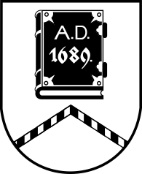 ALŪKSNES NOVADA PAŠVALDĪBAĪPAŠUMU ATSAVINĀŠANAS KOMISIJASĒDE Nr.1225.04.2023., plkst. 14:00Dārza ielā 11, Alūksnē, Alūksnes novadā, zālē, 1.stāvāDarba kārtībā:Par nosacītās cenas apstiprināšanu kustamai mantai – cirsmai īpašumā “Tempļakalna parks”, Alūksnē, Alūksnes novadā.Par izsoles noteikumu apstiprināšanu kustamai mantai – cirsmai īpašumā “Tempļakalna parks”, Alūksnē, Alūksnes novadā.Par nosacītās cenas apstiprināšanu nekustamajam īpašumam – zemes starpgabalam “Čonku egles”, Ilzenes pagastā, Alūksnes novadā. Par izsoles noteikumu apstiprināšanu nekustamajam īpašumam – zemes starpgabalam “Čonku egles”, Ilzenes pagastā, Alūksnes novadā.Par nosacītās cenas apstiprināšanu nekustamajam īpašumam Dzegužu ielā 7, Alūksnē, Alūksnes novadā. Par nekustamā īpašuma “Strazdiņi”, Zeltiņos, Zeltiņu pagastā, Alūksnes novadā izsoles rezultātu apstiprināšanu. Par nekustamā īpašuma “Lejas Ploskums”, Jaunalūksnes pagastā, Alūksnes novadā izsoles rezultātu apstiprināšanu.Par komisijas nolikumu. 